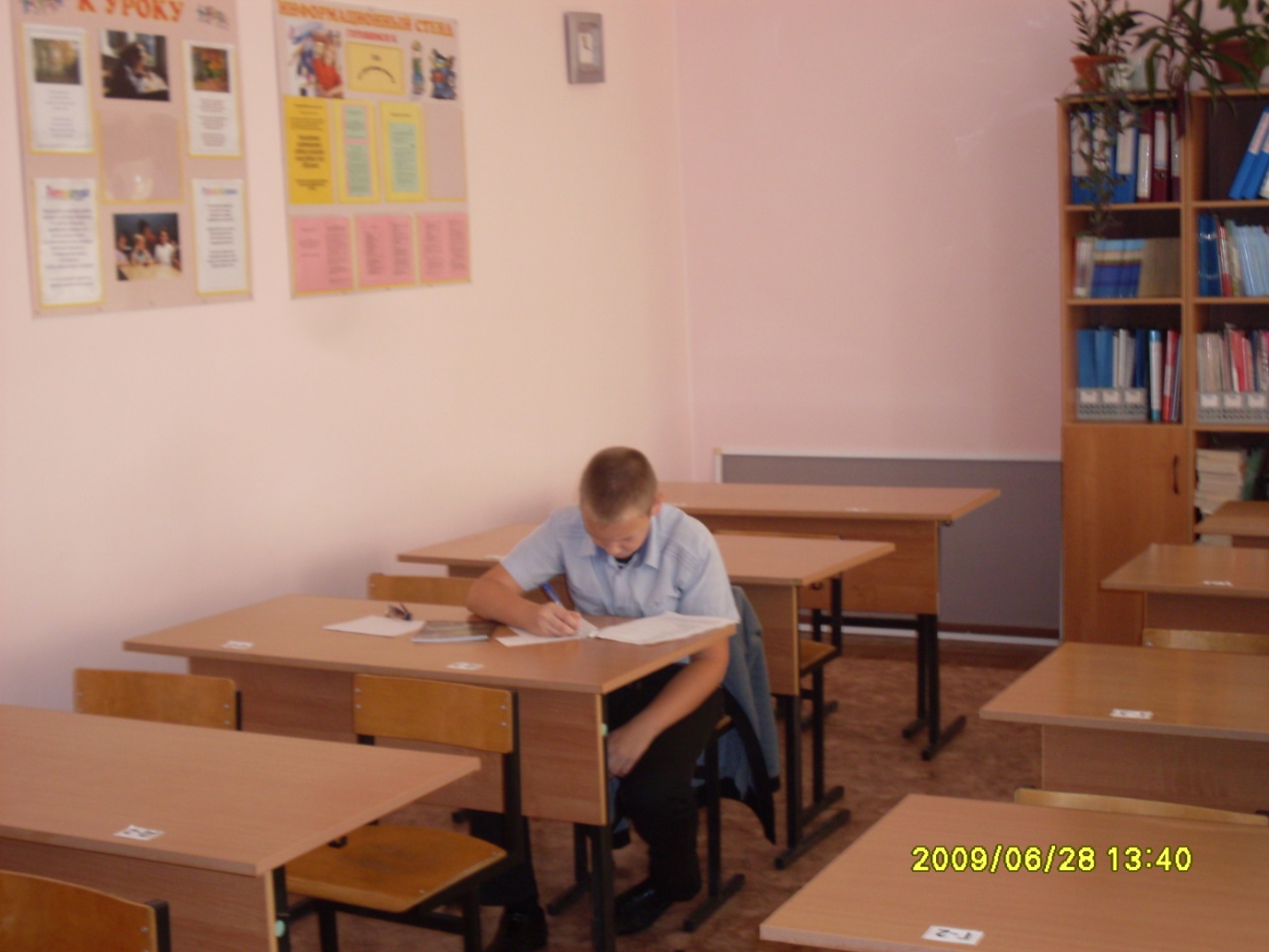 Всероссийская олимпиада школьников по право 19.10.2012 года в МБОУ СОШ № 12